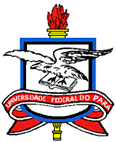 UNIVERSIDADE FEDERAL DO PARÁINSTITUTO DE CIÊNCIAS BIOLÓGICASLABORATÓRIO _______________________________AoColegiado do Programa de Pós-Graduação em Genética e Biologia MolecularAssunto: Sugestão de Banca Examinadora da (Defesa de Mestrado ou Doutorado ou do Exame de Qualificação)	Prezados(as) membros:Encaminho ao Colegiado do PPGBM, para avaliação, a sugestão de composição da Banca Examinadora de (Defesa de Mestrado ou Doutorado ou do Exame de Qualificação) do(a) Discente (nome) intitulada: “(título)”, a ser realizado no dia (data), às (horário) horas, no (Coloque o local ou o texto: “local a ser definido posteriormente.”).Nome- Presidente da Banca Examinadora (Orientador)Demais membros da Banca Examinadora(*) Esses dados só devem ser preenchidos para docentes que não pertençam ao PPGBM.Anexo, segue cópia do trabalho em pdf, Cadastro do trabalho e Ficha Cadastral de docente externo ao Programa (se houver docente externo na Banca)Belém (PA), (Data).Atenciosamente,__________________________________________________		Nome do Orientador/LaboratórioNome completoIES/Setor(*)E-mail(*)Link do currículo lattes (*)Docente do Colegiado do PPGBMDocente do Colegiado do PPGBM